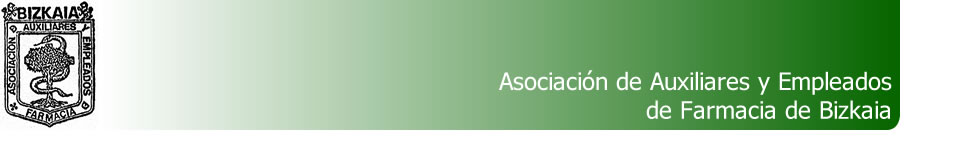 ASAMBLEA ANUAL ORDINARIA 26 NOVIEMBRE 2.017             Os informamos de los acuerdos adoptados por los asistentes: Se aprobó el acta anterior y el estado de cuentas.Se votaron varias propuestas de subida de cuota y se aprobó subir la cuota general a 75€ anuales, y establecer una cuota anual de 45€ para las nuevas altas de los que quieran afiliarse cuando terminan los estudios de A.T.F mientras no estén trabajando.Se ratificó el acuerdo adoptado en la Asamblea Extraordinaria del mes de Mayo, sobre la transmisión/enajenación de nuestro local.Se informó de las actividades realizadas en el 2.017 y las previstas para el 2.018. Para el próximo año, y para intentar organizar un grupo de interesados en la O.P.E., se elaborará un listado y se intentará ofrecer un curso de preparación, el coste y fechas se informará. Se informó de la denuncia del convenio y de las fechas de las primeras reuniones, así como de la elaboración de la plataforma reivindicativa para el comienzo de las negociaciones.                            Esperamos colaboración de tod@s y apoyo en todos los temas, pues son importantes para la continuidad y mejora de nuestra profesión.                             Un saludo………..                                                                   La Junta Directiva